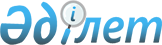 О начале разбирательства в отношении импорта материалов кровельных и облицовочных в рулонах из асфальта или аналогичных материаловПостановление Правительства Республики Казахстан от 14 октября 2008 года № 943



      В соответствии с 
 Законом 
 Республики Казахстан от 28 декабря 1998 года "О мерах защиты внутреннего рынка при импорте товаров" Правительство Республики Казахстан 

ПОСТАНОВЛЯЕТ:






      1. Комитету торговли Министерства индустрии и торговли Республики Казахстан:





      1) начать разбирательство в отношении импорта материалов кровельных и облицовочных в рулонах из асфальта или аналогичных материалов (например, из нефтяного битума или каменноугольного пека), классифицируемых кодом ТН ВЭД РК 6807101000;





      2) до завершения процедуры разбирательства в установленном законодательством порядке осуществлять лицензирование импорта материалов кровельных и облицовочных в рулонах из асфальта или аналогичных материалов (например, из нефтяного битума или каменноугольного пека), классифицируемых кодом ТН ВЭД РК 6807101000;





      3) совместно с Министерством иностранных дел Республики Казахстан в десятидневный срок уведомить в установленном порядке Интеграционный Комитет Евразийского Экономического Сообщества и Исполнительный Комитет Содружества Независимых Государств о начале разбирательства.





      2. Настоящее постановление вводится в действие по истечении тридцати календарных дней после первого официального опубликования.

      

Премьер-Министр




      Республики Казахстан                       К. Масимов


					© 2012. РГП на ПХВ «Институт законодательства и правовой информации Республики Казахстан» Министерства юстиции Республики Казахстан
				